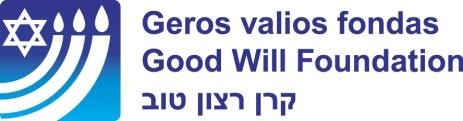 PARAIŠKA DĖL STIPENDIJOS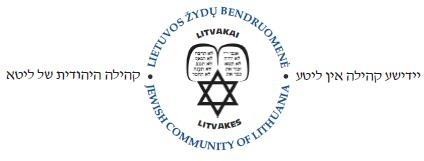 Reg. nr. (prašome nepildyti):Pareiškėjo vardas, pavardė:Pareiškėjo vardas, pavardė:Adresas:Adresas:Telefonas:Telefonas:El. paštas:El. paštas:Būsimų ar esamų studijų programos pavadinimas ir laipsnis (bakalauras, magistras,doktorantūros studijos):Būsimų ar esamų studijų programos pavadinimas ir laipsnis (bakalauras, magistras,doktorantūros studijos):Būsimų ar esamų studijų programos pavadinimas ir laipsnis (bakalauras, magistras,doktorantūros studijos):Oficialus universiteto pavadinimas ir adresas:Oficialus universiteto pavadinimas ir adresas:Oficialus universiteto pavadinimas ir adresas:Kokios paramos prašote:Kokios paramos prašote:Kokios paramos prašote:Stipendijos užmokesčiui už moksląStipendijos užmokesčiui už moksląKokios paramos prašote:Kokios paramos prašote:Kokios paramos prašote:Stipendijos pragyvenimuiStipendijos pragyvenimuiJūsų programos šiame universitete kaina už vienerius mokslo metus (eurais):Jūsų programos šiame universitete kaina už vienerius mokslo metus (eurais):Jūsų programos šiame universitete kaina už vienerius mokslo metus (eurais):Jūsų programos šiame universitete kaina už vienerius mokslo metus (eurais):Prašoma suma (apmokėjimui už vienerius mokslo metus, eurais):Prašoma suma (apmokėjimui už vienerius mokslo metus, eurais):Prašoma suma (apmokėjimui už vienerius mokslo metus, eurais):Prašoma suma (apmokėjimui už vienerius mokslo metus, eurais):Jūsų mokslo programos pradžios data:Jūsų mokslo programos pradžios data:Jūsų mokslo programos pradžios data:Jūsų mokslo programos pradžios data:Jūsų mokslo programos pabaigos data:Jūsų mokslo programos pabaigos data:Jūsų mokslo programos pabaigos data:Jūsų mokslo programos pabaigos data:Patvirtintu, kad prie paraiškos pridedami šie privalomi priedai (pažymėkite):Gyvenimo aprašymas; Motyvacinis laiškas;Tėvų (įtėvių) metinės pajamų deklaracijos už paskutinius 2 metus (ar kitas dokumentas, iš kurio turinio matytųsi šios pajamos);Narystę LŽB (jos skėtinėse organizacijose) įrodantis dokumentas; Oficialus raštas iš mokslo įstaigos (su informacija apie akademinius rezultatus,studijų ir vienerių mokslo metų kaina; informacija, kad už mokslą nėra sumokėta; pragyvenimo mokslo įstaigos suteikiamame gyvenamajame plote (bendrabutyje arpan.) kaina už vienerius metus (jei jis skiriamas/suteikiamas).Gyvenimo aprašymas; Motyvacinis laiškas;Tėvų (įtėvių) metinės pajamų deklaracijos už paskutinius 2 metus (ar kitas dokumentas, iš kurio turinio matytųsi šios pajamos);Narystę LŽB (jos skėtinėse organizacijose) įrodantis dokumentas; Oficialus raštas iš mokslo įstaigos (su informacija apie akademinius rezultatus,studijų ir vienerių mokslo metų kaina; informacija, kad už mokslą nėra sumokėta; pragyvenimo mokslo įstaigos suteikiamame gyvenamajame plote (bendrabutyje arpan.) kaina už vienerius metus (jei jis skiriamas/suteikiamas).Gyvenimo aprašymas; Motyvacinis laiškas;Tėvų (įtėvių) metinės pajamų deklaracijos už paskutinius 2 metus (ar kitas dokumentas, iš kurio turinio matytųsi šios pajamos);Narystę LŽB (jos skėtinėse organizacijose) įrodantis dokumentas; Oficialus raštas iš mokslo įstaigos (su informacija apie akademinius rezultatus,studijų ir vienerių mokslo metų kaina; informacija, kad už mokslą nėra sumokėta; pragyvenimo mokslo įstaigos suteikiamame gyvenamajame plote (bendrabutyje arpan.) kaina už vienerius metus (jei jis skiriamas/suteikiamas).Gyvenimo aprašymas; Motyvacinis laiškas;Tėvų (įtėvių) metinės pajamų deklaracijos už paskutinius 2 metus (ar kitas dokumentas, iš kurio turinio matytųsi šios pajamos);Narystę LŽB (jos skėtinėse organizacijose) įrodantis dokumentas; Oficialus raštas iš mokslo įstaigos (su informacija apie akademinius rezultatus,studijų ir vienerių mokslo metų kaina; informacija, kad už mokslą nėra sumokėta; pragyvenimo mokslo įstaigos suteikiamame gyvenamajame plote (bendrabutyje arpan.) kaina už vienerius metus (jei jis skiriamas/suteikiamas).Patvirtintu, kad visa šioje paraiškoje ir prie paraiškos pridedamuose prieduose pateikta informacija yra teisinga.Pareiškėjo vardas, pavardė, data, parašas:Patvirtintu, kad visa šioje paraiškoje ir prie paraiškos pridedamuose prieduose pateikta informacija yra teisinga.Pareiškėjo vardas, pavardė, data, parašas:Patvirtintu, kad visa šioje paraiškoje ir prie paraiškos pridedamuose prieduose pateikta informacija yra teisinga.Pareiškėjo vardas, pavardė, data, parašas:Patvirtintu, kad visa šioje paraiškoje ir prie paraiškos pridedamuose prieduose pateikta informacija yra teisinga.Pareiškėjo vardas, pavardė, data, parašas:Patvirtintu, kad visa šioje paraiškoje ir prie paraiškos pridedamuose prieduose pateikta informacija yra teisinga.Pareiškėjo vardas, pavardė, data, parašas: